Houilles le 2 janvier 2020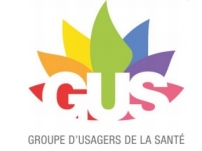 CONVOCATION  A L’ASSEMBLEE GENERALEVous êtes invités à l'assemblée générale annuelle de l'association "Groupe d'Usagers de la Santé".Samedi 25 Janvier 2020 à 14h30 Salle MarceauCentre Ville de Houilles.L'assemblée générale est un temps fort dans notre association. Votre présence est vivement souhaitée.Voici le programme complet : 14 h 30 – 16 h  30	Assemblée Générale : Bilan d’activité, Bilan financier, Nouvelles orientations 2019,              Election du conseil d’administration.16 h 30	Apéro offert par le GUS.…………………………………………………………………………………………………………………..POUVOIRJe soussigné ____________________________________________________________________Donne pouvoir à ________________________________________________________________de me représenter lors de l'assemblée générale de l'association "Groupe d'Usagers de la Santé"                                                    Samedi 25 janvier 2020 à 14 h 30.Fait à __________________________ le ______________________     Signature…………………………………………………………………………………………………………………..APPEL A CANDIDATUREA remettre au présidentJe souhaite faire partie du prochain conseil d'administration qui sera constitué lors de l'assemblée générale Samedi 25 Janvier 2020 à 14 h 30.Nom, Prénom : __________________________________________________________________________Adresse : _______________________________________________________________________________N° Téléphone : ________________________E-mail _____________________________________________